    JITRO Olomouc, o.p.s.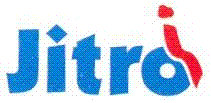     Mozartova 43, 779 00  Olomouc   IČ: 293 93 647    bankovní spojení: 39834811/0100          	Žádost o přijetí do Denního stacionáře Jméno a příjmení žadatele ……………………………………………………………...	 datum narození ……………………………………………………………………………….     bydliště …………………………………………………………………………………………..     telefon …………………………………….. mobil …………………………………………     e-mail:..........................................................Zastoupený (v případě zbavení způsobilosti k právním úkonům):    Jméno a příjmení ………………………………………………………………………..     bydliště ……………………………………………………………………………………..     telefon ……………………………………. mobil ……………………………………….     e- mail:..........................................................    Uživatel byl zbaven způsobilosti k právním úkonům v rozsahu     …………………………………………………………………………………………………………………………………………..    usnesením soudu v …………………………………….ze dne…………………………………………………………….Případná důležitá upozornění týkající se zdravotního stavu a rizika, na která chce zájemce o službu (zákonný zástupce) upozornit.Co zájemce od služby očekává a v čem ho může služba podpořit:Jiná důležitá sdělení:V ……………………dne……………                                                   ……………………………………………                podpis žadatele,                 v případě zbavení způsobilosti                   k právním úkonům žadatele  podpis jeho zákonného zástupceSouhlas s poskytnutím informací:Tímto Vám dávám souhlas se zpracováním osobních údajů uvedených v žádosti dle ust. Zákona č. 101/2000 Sb., o ochraně osobních údajů, ve znění pozdějších předpisů, ve věci posouzení žádosti o přijetí do denního stacionáře a případně zařazení do pořadníku žadatelů o službu. Zpracování osobních údajů provádíme v souladu s Nařízením evropského parlamentu a rady (EU) 2016/679 o ochraně fyzických osob v souvislosti s obecným nařízením o ochraně osobních údajů a další související legislativou, a to pro účely našich oprávněných zájmů, tedy pro činnosti, naplňující účel naší obecně prospěšné společnosti. Osobní údaje jsou zpracovávány po dobu trvání vašeho zájmu o naše aktivity. Vy, jako subjekt údajů, máte právo na přístup k informacím o svých osobních údajích, na jejich opravu, výmaz, na omezení zpracování, přenositelnost údajů a právo vznést námitku.V ……………………dne……………                                              ……………………………………………                podpis žadatele,                 v případě zbavení způsobilosti                   k právním úkonům žadatele    podpis jeho zákonného zástupcePřílohy k žádosti: plná moc (podepsaná žadatelem) - pokud žádost vyřizuje jiná osoba než žadatel (toto neplatí u osob zbavených či omezených ve způsobilosti k právním úkonům, kterým byl soudem ustanoven opatrovník).u žadatele zbaveného nebo omezeného ve způsobilosti k právním úkonům kopie rozhodnutí soudu o zbavení či omezení způsobilosti k právním úkonům a usnesení soudu o ustanovení opatrovníka.